
International Porphyria Network 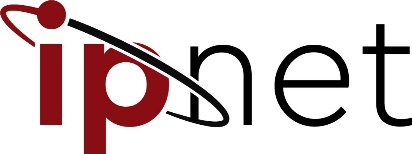 Bursary to Attend International Congress on Porphyrins and Porphyrias (ICPP)Pamplona, 21st -25th September 2024 Bursary amount: €1000 -€1500 (Depending on travel distance)Application FormGuidance: The aim of these bursaries is to provide financial support for young scientists or clinicians who are members of Ipnet, or working in an Ipnet member center, to attend the above conference. Applicants must be below the age of 40 years in 2024 and must submit an abstract for the meeting as first author. Successful applicants will also have the conference fee waived by the organisers.Should the abstract be selected for oral presentation, the recipient would be required to present the work at the meeting. The application needs to be counter signed by the coordinator/ director  of the local Ipnet center. Please submit a copy of the abstract together with this application form.Deadline for Submission of application: Thursday May 2, 2024Please submit the application and abstract by email to the Epnet Secretary, Dr Eliane Sardh: via Eliane.Sardh@ki.sePersonal DetailsWe certify that the information provided above is correct, and that the applicant has the required permissions to attend the ICPP conference in Pamplona.	Contact person local Ipnet Porphyria Centre Name: _____________________________Applicant name:Signed				Signed:		Date				Date:		Family name Title First name (s)Email address Date of BirthLocal Porphyria CentreInstitutionPostal Address:Country